University of Melbourne Student Union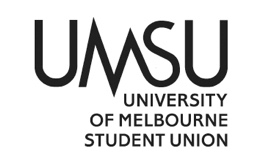 Agenda of the Creative Arts Committee - Meeting 13(22)6PM AEST, Wednesday 24th August 2022Location: Zoomhttps://unimelb.zoom.us/j/89577773024?pwd=cXdtd282M1dPdFFuM0dKQlp1N291Zz09    Password: 123456AgendaProcedural Matters	Meeting opened at 6:06 pmElection of chairMotion: That Marcie Di Bartolomeo is to be elected Chair.Mover: 	Marcie Di Bartolomeo		Seconder: Leah BourneCARRIED WITHOUT DISSENTAcknowledgement of CountryWas led by Marcie Di BartolomeoAttendancePrerna Aggarwal, Marcie Di Bartolomeo, Leah Bourne, Leslie Ho, Ishita Ganeriwala, Atticus Corr, Rahul MittalLeah got out at 6:11 pm and came back at 6:13 pm due to technical issueIshita Ganeriwala left at 6:26 pm due to internet issuesAtticus Corr left at 6:41pm due to internet related issues but came back at 7:05 pmApologiesNo apologies were receivedProxiesKavi Ramdas was proxied by Ishita GaneriwalaHaley Lan Phuong was proxied by Rahul MittalLeah ducked out for meeting for two minutes due to technical reasonsMotion: That proxies be accepted for this meetingMover: 	Marcie Di Bartolomeo		Seconder: Leslie HoCARRIED WITHOUT DISSENTMembership                                   No changes in membershipAdoption of AgendaMotion: That the agenda be adopted as presented.Mover:	Marcie Di Bartolomeo			Seconder: Leslie HoCARRIED WITHOUT DISSENTConfirmation of Previous MinutesMotion: That the amended minutes from meetings 10(22) and 12(22) are accurate and true representation of the previous committee meetings and be declared confirmed Mover:	Marcie Di Bartolomeo			Seconder: Leslie HoCARRIED WITHOUT DISSENTMatters Arising from the MinutesLeslie found a mistake in minutes for committee 10(22). It was mentioned that they have a conflict of interest with Annese Lingenfelter. However, there was no such conflict of interest present.Conflicts of Interest DeclarationLeah Bourne, Prerna Aggarwal, Ishita Ganeriwala, Marcie Di Bartolomeo declared a conflict of interest with Leslie Ho’s application.Marcie has conflict of interest with MACS club as they are current secretary. The events with MACs would be discussed in the following meetingsCorrespondenceCorresponded with People and Culture team for the Tastings Production Coordinator positionCiara corresponded about feedback provided in last meeting. All the feedback provided could not be implemented into the statement. She needed a professional statement. She will be only using events and objectives of the creative arts as a reference for the constitutional amendment.Creative Arts Office Bearers’ ReportsMarcie has been liaising with arts and culture team and UHT and all other recruited coordinators to prepare for the Tastings. Marcie is also in correspondence with UMSU Media regarding the Above Water Media Submissions. They have also been in correspondence with clubs with Prerna Aggarwal has been handling the collectives. She is also in planning process for one of the cultural festivals with other UMSU departments.Motion: That office bearer reported be acceptedMover: 	Marcie Di Bartolomeo		Seconder: Leah BourneCARRIED WITHOUT DISSENTOther ReportsProduction application grants and budgetsOperational BusinessTastings Artists Production Grants ReviewMotion: That Leslie Ho’s application for Tastings Production grant for $500 from Tasting Budget line to be acceptedMover: 	Marcie Di Bartolomeo		Seconder: Rahul MittalCARRIED WITHOUT DISSENTMotion: To accept Alice’s application for Tastings Production grant for $300 from Tasting Budget line to be used towards workshop materials and props and also ask clarification from Alice regarding the budget lineMover: 	Marcie Di Bartolomeo		Seconder: Leslie HoCARRIED WITHOUT DISSENTMotion: To defer Julia Lambert’s application for the next committee meetingMover: 	Marcie Di Bartolomeo		Seconder: Rahul MittalCARRIED WITHOUT DISSENTMotion: To accept Ollie Grant’s application for Tastings Production grant upto $380 from Tasting Budget line.Mover: 	Marcie Di Bartolomeo		Seconder: Atticus CorrCARRIED WITHOUT DISSENTMotions on NoticeMotion:  To approve upto $1000 from the Tastings budget line for the remuneration of the Farrago photographers who will be involved during Tastings.Mover: Marcie Di Bartolomeo Seconder: Leah BourneCARRIED WITHOUT DISSENTMotions Without NoticeOther BusinessPlanning out Marketing in Creative Arts event and Word of Play eventNext MeetingWill be organised as per the committee member’s availabilityMeeting at Closed at 7:20 pm